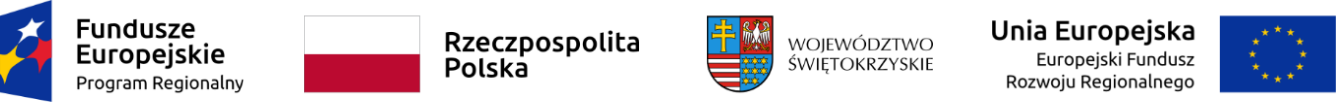 Załącznik nr 2 do zapytania ofertowego:Nazwa firmy (wykonawcy):  ………………………………………………………………………………………............................................Adres wykonawcy: ...................................................................................................................................................................................NIP: ............................................................................................................................................................................REGON: ……………………………………………………………………………………………………………………………………………………………….Województwo: ...................................................................................................................................................................numer telefonu i faksu wykonawcy wraz z numerem kierunkowym...........................................................adres e-mail wykonawcy………………………………………………………………………………………………………………………Nr konta bankowego Nawiązując do ogłoszenia o zamówieniu nr 1/2022 na zakup i dostawę nagłośnienia, oświetlenia oraz instrumentów muzycznych realizowany w ramach projektu „Zakup wyposażenia do działalności kulturalnej GCKSiIT w Rytwianach” oferujemy wykonanie zamówienia na następujących warunkach:1. Łączna cena za wykonanie przedmiotu zamówienia:a) cena netto:.................................................................................PLN słownie:.............................................................................................b) podatek VAT ………… % w wysokości......................................PLNsłownie: ............................................................................................c) cena  brutto:...............................................................................PLN słownie: ............................................................................................3. Kalkulacja ceny oferty: Część 1- Nagłośnienie:Część II – Oświetlenie
Część 3- Instrumenty
2. Pozacenowe kryteria wyboru oferty:2a.  Okres gwarancji i rękojmi za wadyOświadczamy, że udzielamy gwarancji i rękojmi za wady na przedmiot zamówienia na okres ……………………….. miesięcy, licząc od daty podpisania protokołu odbioru końcowego przedmiotu zamówienia.3. Oświadczam/oświadczamy, że:zapoznałem się z warunkami zamówienia i przyjmuję je bez zastrzeżeń; zapoznałem się z postanowieniami załączonego do zapytania ofertowego wzoru umowy i przyjmuję go bez zastrzeżeń; -   przedmiot oferty jest zgodny z przedmiotem zamówienia; -   zrealizuję zamówienie w terminie wskazanym w zapytaniu ofertowym,jestem związany z niniejszą ofertą przez okres 30 dni, licząc od dnia składania ofert podanego w zapytaniu ofertowym- wypełniłem obowiązki informacyjne przewidziane w art. 13 lub art. 14 RODO [rozporządzenie Parlamentu Europejskiego i Rady (UE) 2016/679 z dnia 27 kwietnia 2016r. w sprawie ochrony osób fizycznych w związku z przetwarzaniem danych osobowych i w sprawie swobodnego przepływu takich danych oraz uchylenia dyrektywy 95/46/WE (ogólne rozporządzenie o ochronie danych) (Dz. Urz. UE L 119 z 04.05.2016, str. 1)*] wobec osób fizycznych, od których dane osobowe bezpośrednio lub pośrednio pozyskałem w celu ubiegania się o udzielenie zamówienia publicznego w niniejszym postępowaniu.**UWAGA:(*) rozporządzenie Parlamentu Europejskiego i Rady (UE) 2016/679 z dnia 27 kwietnia 2016 r. w sprawie ochrony osób fizycznych w związku z przetwarzaniem danych osobowych i w sprawie swobodnego przepływu takich danych oraz uchylenia dyrektywy 95/46/WE (ogólne rozporządzenie o ochronie danych) (Dz. Urz. UE L 119 z 04.05.2016, str. 1). (**)w przypadku gdy wykonawca nie przekazuje danych osobowych innych niż bezpośrednio jego dotyczących lub zachodzi wyłączenie stosowania obowiązku informacyjnego, stosownie do art. 13 ust. 4 lub art. 14 ust. 5 RODO treści oświadczenia wykonawca nie składa (usunięcie treści oświadczenia np. przez jego wykreślenie).4. Oświadczam/y, że wybieram/y następującą formę wystawiania i przekazywania faktur za przedmiot zamówienia:papierową (tradycyjną)elektroniczną ustrukturyzowaną(*)niepotrzebne skreślić......................................, dnia ....................			   …………….……………………………………….Podpis wraz z pieczęcią osobyuprawnionej do reprezentowania WykonawcyL.p.NazwaIlośćCena jednostkowa nettoWartość nettoWartość 
bruttoSymbol i nazwa oferowanego produktu 
i producenta1.Zestaw nagłośnieniowy12 el.----1.1Kolumna głośnikowa frontowa aktywna2 szt.1.2Statywy kolumnowe2 szt.1.3Kolumna głośnikowa aktywna niskotonowa1.szt.1.4Kolumna aktywna pełnopasmowa 
( dogłośnienie boczne)2.szt.1.5Uchwyty do montażu ściennego2.szt.1.6Kabel cyfrowy na bębnie1.szt.1.7Słuchawki do systemu monitorowego dousznego2.szt.2. Mikser cyfrowy1 szt.3.Kolumna aktywna monitor odsłuchowy3 szt.4.Wzmacniacz gitarowy typu combo1szt.5.Wzmacniacz do instrumentów klawiszowych1 szt.6. Wzmacniacz basowy typu head1 szt.7.Stage Box cyfrowy1 szt.8.Kolumna basowa1 szt.9.Direct Box6 szt----9.1Direct Box podwójny4 szt.9.2Direct Box pojedynczy2 szt.10.System odsłuchu osobistego6 szt.11.Kolumna aktywna mobilna2 szt.12.System bezprzewodowy mikrofonowy2 szt.L.p.IlośćCena jednostkowa nettoWartość nettoWartość 
bruttoSymbol i nazwa oferowanego produktu 
i producenta1.Zestaw efektów LED1 kpl----1.1Ruchoma głowa4 szt.1.2Listwa LED bar 8 szt.2.Laser4 szt.3.Sterownik DMX1 szt.4.Wytwornica dymu1 szt.L.p.NazwaIlośćCena jednostkowa nettoWartość nettoWartość 
bruttoSymbol i nazwa oferowanego produktu 
i producenta1. Gitara basowa1szt.2. Gitara elektryczna1 szt.3. Instrument klawiszowy1 szt.4. Perkusja1 szt.5.Saksofon tenorowy2 szt.6. Saksofon altowy2 szt.7. Trąbka1 szt.8. Klarnet1 szt.9. Saksofon sopranowy2 szt.